       Gregorčičeva 20–25, Sl-1001 Ljubljana	T: +386 1 478 1000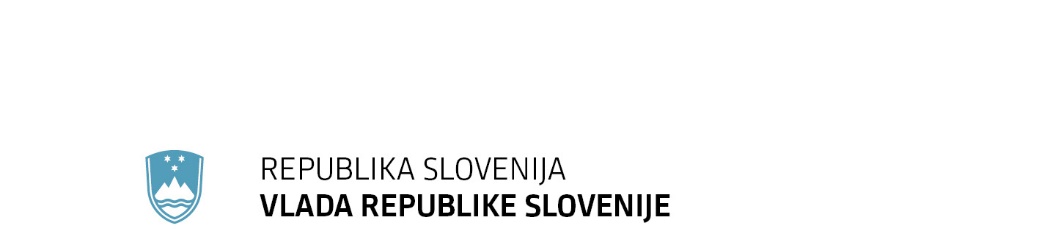 	F: +386 1 478 1607	E: gp.gs@gov.si	http://www.vlada.si/Številka: 	00105-64/2020/11Datum:	23. 7. 2020 Odgovor na zahtevo za dopolnitev odgovora na poslansko pobudo poslanca Zmaga Jelinčiča Plemenitega v zvezi s Pravilnikom o vozilih s prednostjo in vozilih za spremstvoPredsednik Državnega zbora Republike Slovenije Igor Zorčič je Vladi Republike Slovenije v reševanje posredoval zahtevo za dopolnitev odgovora na pisno poslansko pobudo poslanca Zmaga Jelinčiča Plemenitega v zvezi s Pravilnikom o vozilih s prednostjo in vozilih za spremstvo. V zahtevi za dopolnitev odgovora na pisno poslansko pobudo poslanec Zmago Jelinčič Plemeniti navaja, da ni zadovoljen s prejetim odgovorom Vlade Republike Slovenije v zvezi z njegovim predlogom spremembe Pravilnika o vozilih s prednostjo in vozilih za spremstvo. Ne strinja se, da je to področje ustrezno urejeno. Po njegovi oceni je minister pomembna funkcija v strukturi države, navadni državljani pa so odvisni od delovanja države. Poslanec navaja, da si ne zna razložiti, zakaj lahko policist med vožnjo na kraj prekrška uporabi svetlobne in zvočne signale na službenem vozilu, po drugi strani pa minister ne more opraviti prednostne vožnje. Tako se mu zdi absurdna situacija, ko je minister na službeni vožnji in čaka več ur na cesti zaradi zapore le-te, medtem ko policist svoje delo opravlja nemoteno zaradi uporabe signalnih naprav na službenem vozilu. Poslanec zato vztraja pri predlogu in ponavlja pobudo, da se zadeva uredi na predlagani način.Vlada Republike Slovenije v zvezi s posredovano zahtevo za dopolnitev odgovora na pisno poslansko pobudo odgovarja v nadaljevanju.Vlada Republike Slovenije ponovno navaja, da Zakon o pravilih cestnega prometa (Uradni list RS, št. 82/13 – uradno prečiščeno besedilo, 69/17 – popr., 68/16, 54/17, 3/18 – odl. US, 43/19 – ZVoz-1B in 92/20) v prvem odstavku 101. člena določa, da so vozila s prednostjo in vozila za spremstvo motorna vozila, na katerih se za izvršitev določenih nujnih nalog uporabljajo posebni svetlobni in zvočni znaki.Navedeno pomeni, da je temeljni razlog za uporabo vozil s prednostjo in vozil za spremstvo razlog nujnosti. Katere naloge so nujne, določa Pravilnik o vozilih s prednostjo in vozilih za spremstvo (Uradni list RS, št. 48/11; v nadaljnjem besedilu: pravilnik), kot že navedeno v odgovoru Vlade Republike Slovenije (sklep Vlade Republike Slovenije, št. 00105-64/2020/5 z dne 8. 7. 2020). Upoštevaje določbe pravilnika, policistom ni dovoljeno za vsako vožnjo, zaradi izvedbe njihovih nalog, uporabljati zvočnih in svetlobnih signalov na službenem vozilu oziroma vozilu s prednostjo. Zvočne in svetlobne signale lahko uporabijo le, ko so podani razlogi nujnosti. Skladno z določbo 8. člena Uredbe o varovanju določenih oseb, prostorov, objektov in okolišev objektov, ki jih varuje policija (Uradni list RS, št. 63/13 in 23/20; v nadaljnjem besedilu: uredba), se po četrti stopnji varuje tudi ministra. Slednjemu policija, skladno z določbo prvega odstavka 13. člena uredbe, izda posebno izkaznico, s katero se lahko identificira. V drugem odstavku 13. člena uredbe je tudi določeno, da morajo policisti imetnikom posebnih izkaznic na njihovo prošnjo nuditi ustrezno pomoč, kot npr. omogočiti varno in nemoteno vožnjo v cestnem prometu, varen in hiter prehod čez državno mejo, varen in hiter prehod skozi množico ter na zaprosilo dajati pojasnila.  Vlada Republike Slovenije meni, da je – glede na podane navedbe v tem odgovoru in odgovoru na pisno poslansko pobudo Zmaga Jelinčiča Plemenitega v zvezi s Pravilnikom o vozilih s prednostjo in vozilih za spremstvo – trenutna ureditev ustrezna.Nameni, opredeljeni v pisni poslanski pobudi poslanca Zmaga Jelinčiča Plemenitega in v zahtevi za dopolnitev odgovora na pisno poslansko pobudo, namreč ne opravičujejo razloga nujnosti, zaradi katerega bi se dodatno določila uporaba posebnih svetlobnih in zvočnih znakov na vozilih državnih organov, ki se uporabljajo za prevoz ministrov ali poslancev Državnega zbora Republike Slovenije.